МИНИСТЕРСТВО ОБРАЗОВАНИЯ И МОЛОДЁЖНОЙ ПОЛИТИКИСВЕРДЛОВСКОЙ ОБЛАСТИАчитский филиал ГАПОУ СО «Красноуфимский аграрный колледж»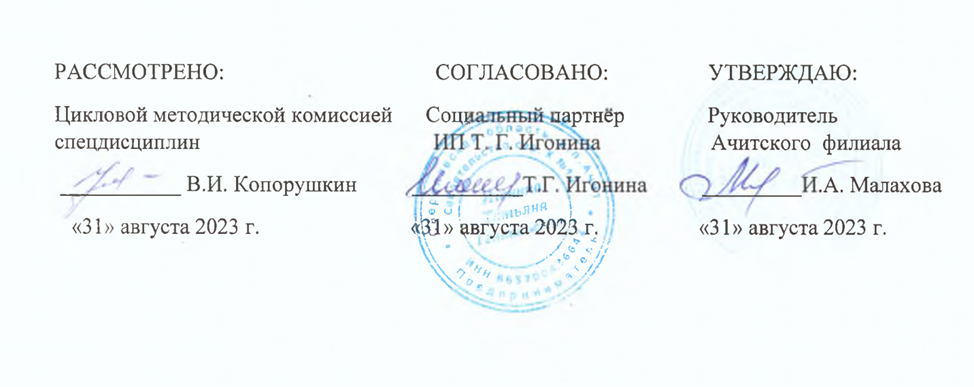 РАБОЧАЯ ПРОГРАММА УЧЕБНОЙ ДИСЦИПЛИНЫОСНОВЫ ПОИСКА РАБОТЫ, ТРУДОУСТРОЙСТВАПРОФЕССИЯ: 19601 Швея2 курс, группа 22-ШФорма обучения: очная2023 годРабочая программа учебной дисциплины «Основы поиска работы, трудоустройства» разработана на основе:- методических рекомендаций по разработке и реализации адаптированных образовательных программ, утверждённых Департаментом государственной политики в сфере подготовки рабочих кадров и ДПО Минобрнауки России 20 апреля 2015 г. N 06-830 вн;- адаптированной образовательной программы профессионального обучения для обучающихся с ограниченными возможностями здоровья по профессии 19601 Швея.Разработчик: Дьякова Анна Анатольевна, преподаватель Ачитского филиала ГАПОУ СО «Красноуфимский аграрный колледж»ПАСПОРТ РАБОЧЕЙ ПРОГРАММЫ УЧЕБНОЙ ДИСЦИПЛИНЫОСНОВЫ ПОИСКА РАБОТЫ, ТРУДОУСТРОЙСТВАОбласть применения программыРабочая программа учебной дисциплины  является частью адаптированной образовательной программы профессионального обучения для инвалидов и лиц с ограниченными возможностями здоровья с нарушением интеллекта с учетом особенностей их психофизического развития по профессии 19601 Швея.Место дисциплины в структуре основной профессиональной образовательной программы: адаптационный учебный цикл. Цели и задачи УД.Дисциплина имеет ярко выраженный практико-ориентированный характер. Профессиональные и общие компетенции, формирующиеся и совершенствующиеся в результате освоения дисциплины, необходимы при изучении профессиональных модулей и дальнейшего использования в профессиональной деятельности. Результат обучения.В результате освоения лисциплины «Основы поиска работы, трудоустройства» обучающийся инвалид или обучающийся с ограниченными возможностями здоровья должен:уметь:выбрать место работы в соответствии с личными ценностями и склонностями;на основе анализа современного рынка труда, ограничений здоровья и требований профессий осуществлять осознанный, адекватный профессиональный выбор и выбор собственного пути профессионального обучения;вести телефонный разговор с работодателями;правильно заполнять документы; подготовить необходимые материалы и использовать их при собеседовании;написать резюме; оформить трудовой договор.знать:необходимую терминологию, основы и сущность профессионального самоопределения;порядок трудоустройства в условиях рыночной экономики;основные источники и способы получения информации о работе; перечень документов, необходимых при приёме на работу;порядок подготовки к собеседованию.В результате изучения дисциплины обучающийся должен освоить следующие общие компетенции:СТРУКТУРА И СОДЕРЖАНИЕ УЧЕБНОЙ ДИСЦИПЛИНЫОбъем учебной дисциплины и виды учебной работыТематический план и содержание УД Основы поиска работы, трудоустройстваУСЛОВИЯ РЕАЛИЗАЦИИ ПРОГРАММЫ УЧЕБНОЙ ДИСЦИПЛИНЫ Материально-техническое обеспечение.Оборудование учебного кабинета:Посадочные места по количеству обучающихся.Рабочее место преподавателя.Комплект учебно-методической документации.Технические средства обучения: компьютер, мультимедийный проекторИнформационное обеспечение обучения.Основные источники:Информационные материалы центра занятости.Закон РФ "О внесении дополнений и изменений в Закон РФ "О занятости населения в РФ" от 20.04.1996) N 36-ФЗ.Социальная компетентность: учебное пособие для 10-11 классов. - СПб..Эффективное поведение на рынке груда. Учебное пособие. - Самара, ЦПО, изд-во "Профи".Дополнительные источники:Лоренц М. Поиск работы: как дойти до интервью; пер. с нем. / М. Лоренц, У. Роршнайдер. - М.: Омега-Л, 2020- 144с.Бендюков М.А. Ступени карьеры: азбука профориентации / М.А. Бендюков, И.Л. Соломин. - СПб.: Речь, 2019. - 240 с.Поляков В.А. Как получить хорошую работу в новой России / В.А. Поляков, Ю.М. Яновская. - М.: ИНФРА-М, 2021 - 176 с.Поляков В.А. Технология карьеры. - М.: Дело Лтд, 2021- 128 с.Фокс Д.Д. Не торопитесь посылать резюме: нетрадиционные советы тем, кто хочет найти работу своей мечты; пер. с англ. - М.: Альпина Бизнес Букс, 2020. - 189 с.Щекин Г.В. Как избежать ошибок при устройстве на работу. Советы психолога. - Киев: МАУП, 2019. - 100 с.Панфилова А.П. Деловая коммуникация в профессиональной деятельности. Учебное пособие. - С.-П.: Знание, ИВЭСЭП, 2021.- с.270. Шеламова Г.М. Деловая культура и психология общения.- М.: Академия, 2020.-с.160.Столяренко Л.Д. Психология делового общения и управления.-Ростов-на-Дону: Феликс, 2022 .-с.512.Виханский О.С. Менеджмент.-М.: Экономист, 2019.- с. 671.Волкогонова О.Д. Управленческая психология. – М,: Форум-ИНФРА-М, 2021.- с.352. Голуб И.Б. Основы красноречия. – М,: Яхонт, 2019.-с.457.Фомин Ю.А. Психология делового общения.- Мн.: Ашалфея, 2019Интернет-ресурсы:http://www.joblist.ru/ (специализированный).http://www.job.ru/ (специализированный).http://www.rdw.ru/ (сервис по трудоустройству газеты «Работа для Вас»).http://www.pointjob.ru/ (специализированный).http://www.profy.ru/ (сайт компании «Мир профессионалов»).http://www.zarplata.ru/ (сайт журнала «Работа&Зарплата»).http://www.superjob.ru/ (автоматизированная система поиска работы).http://www.human-capital.ru/ (специализированный).http://www.job-today.ru/ (сайт еженедельной газеты «Работа сегодня»).http://www.jobmatrix.ru/ (специализированный).КОНТРОЛЬ И ОЦЕНКА РЕЗУЛЬТАТОВ ОСВОЕНИЯ УЧЕБНОЙ ДИСЦИПЛИНЫМИНИСТЕРСТВО ОБРАЗОВАНИЯ И МОЛОДЁЖНОЙ ПОЛИТИКИСВЕРДЛОВСКОЙ ОБЛАСТИАчитский филиал ГАПОУ СО «Красноуфимский аграрный колледж»КОНТРОЛЬНО-ОЦЕНОЧНЫЕ СРЕДСТВАПО УЧЕБНОЙ ДИСЦИПЛИНЕОсновы поиска работы, трудоустройстваПрофессия: 19601 Швея2 курс, группа 22-Ш2023 годСОДЕРЖАНИЕ1. ПАСПОРТ КОМПЛЕКТА КОНТРОЛЬНО-ОЦЕНОЧНЫХ СРЕДСТВ1.1. КОНТРОЛЬ И ОЦЕНКА РЕЗУЛЬТАТОВ ОСВОЕНИЯ ДИСЦИПЛИНЫВ процессе освоения УД изучаются темы: стадии профессионального становления личности, понятие «профессия», рынок труда, роль и структура центра занятости, технология трудоустройства, структура и основные требования к резюме, методы отбора персонала, рабочая документация при трудоустройстве, профессиональная адаптация, трудовой договор, портфолио, путь к успешному трудоустройству.Предметом оценки освоения учебной дисциплины «Основы поиска работы, трудоустройства» являются знания и уменияКонтроль и оценка этих дидактических единиц осуществляются с использованием следующих форм и методов:Таблица 1. Формы и методы контроля и оценки дидактических единицОценка освоения УД предусматривает использование пятибалльной системы оценки.1.2. ФОРМЫ ПРОМЕЖУТОЧНОЙ АТТЕСТАЦИИТаблица 2. Запланированные формы промежуточной аттестации1.3. ОПИСАНИЕ ПРОЦЕДУРЫ ЗАЧЁТАОбучающийся в течение отчетного периода обязан выполнить установленный объем работ: 5 практических работ.Успешность, своевременность выполнения указанных работ является условием прохождения процедуры. Шкалы оценивания результатов проведения процедуры:Практические работы проверяются преподавателем и оцениваются с применением пятибалльной шкалы:«зачтено» 5 работ – оценка «5»«зачтено»  4 работы - оценка «4»«зачтено»  3 работы – оценка «3»Менее 3 работ – оценка «2»КодОбщие компетенцииОК 1.Понимать сущность и социальную значимость будущей профессии, проявлять к ней устойчивый интерес.ОК 2.Организовывать собственную деятельность, исходя из цели и способов ее достижения, определенных руководителем.ОК 3.Анализировать рабочую ситуацию, осуществлять текущий и итоговый контроль, оценку и коррекцию собственной деятельности, нести ответственность за результаты своей работы.ОК 4.Осуществлять поиск информации, необходимой для эффективного выполнения профессиональных задач.ОК 5.Использовать информационно-коммуникационные технологии в профессиональной деятельности.ОК 6.Работать в команде, эффективно общаться с коллегами, руководством, клиентами.Личностные результаты реализации программы воспитания (дескрипторы)Код личностных результатов 
реализации 
программы 
воспитанияКод личностных результатов 
реализации 
программы 
воспитанияОсознающий себя гражданиномЛР 1ЛР 1Проявляющий гражданскую позицию, демонстрирующий приверженность принципам честности, порядочности, открытости и участвующий в студенческом и территориальном самоуправлении, в том числе на условиях добровольчества, продуктивно взаимодействующий и участвующий в деятельности общественных организацийЛР 2ЛР 2Соблюдающий нормы правопорядка, следующий идеалам гражданского общества, обеспечения безопасности, прав и свобод граждан России. Лояльный к установкам и проявлениям представителей субкультур, отличающий их от групп с деструктивным и девиантным поведением. Демонстрирующий неприятие и предупреждающий социально опасное поведение окружающихЛР 3ЛР 3Проявляющий и демонстрирующий уважение к людям труда, осознающий ценность собственного труда. ЛР 4ЛР 4Демонстрирующий приверженность к родной культуре, исторической памяти на основе любви к Родине, родному народу, малой родине, принятию традиционных ценностей многонационального народа РоссииЛР 5ЛР 5Проявляющий уважение к людям старшего поколения и готовность к участию в социальной поддержке и волонтерских движенияхЛР 6ЛР 6Осознающий приоритетную ценность личности человекаЛР 7ЛР 7Проявляющий и демонстрирующий уважение к представителям различных этнокультурных, социальных, конфессиональных и иных группЛР 8ЛР 8Соблюдающий правила здорового и безопасного образа жизни, спорта; предупреждающий либо преодолевающий зависимости от алкоголя, табака, психоактивных веществ, азартных игр и т.д. ЛР 9ЛР 9Заботящийся о защите окружающей среды, собственной и чужой безопасности, в том числе цифровойЛР 10ЛР 10Проявляющий уважение к эстетическим ценностям, обладающий основами эстетической культурыЛР 11ЛР 11Принимающий семейные ценности, готовый к созданию семьи и воспитанию детей; демонстрирующий неприятие насилия в семье, ухода от родительской ответственности, отказа от отношений со своими детьми и их финансового содержанияЛР 12ЛР 12Личностные результаты реализации программы воспитания, определенные отраслевыми требованиями к деловым качествам личности Личностные результаты реализации программы воспитания, определенные отраслевыми требованиями к деловым качествам личности Личностные результаты реализации программы воспитания, определенные отраслевыми требованиями к деловым качествам личности Проявляющий готовность и способность вести диалог с другими людьми, достигать в нем взаимопонимания, находить общие цели и сотрудничать для их достижения в профессиональной деятельностиПроявляющий готовность и способность вести диалог с другими людьми, достигать в нем взаимопонимания, находить общие цели и сотрудничать для их достижения в профессиональной деятельностиЛР 13Применяющий основы экологической культуры в жизненных ситуациях и профессиональной деятельностиПрименяющий основы экологической культуры в жизненных ситуациях и профессиональной деятельностиЛР 14Проявляющий ценностное отношение к культуре и искусству, к культуре речи и культуре поведения, к красоте и гармонииПроявляющий ценностное отношение к культуре и искусству, к культуре речи и культуре поведения, к красоте и гармонииЛР 15Вид учебной работыОбъем часовМаксимальная учебная нагрузка (всего)32Обязательная аудиторная учебная нагрузка  (всего)32в том числепрактические занятияИтоговая аттестация дифференцированный зачёт№ урокаНаименование разделов и темСодержание учебного материала, практические работы, самостоятельная работа обучающихсяСодержание учебного материала, практические работы, самостоятельная работа обучающихсяОбъем часовКоды компетенций и личностных результатов, формированию которых способствует элемент программы1.233451.ВведениеДисциплина «Основы поиска работы, трудоустройства» её значение, задачи, содержание и связь с другими дисциплинами, понятие трудоустройства.Дисциплина «Основы поиска работы, трудоустройства» её значение, задачи, содержание и связь с другими дисциплинами, понятие трудоустройства.2 ОК1, ОК2,ЛР4, ЛР72Рынок трудаРынок труда: понятие, функции, элементы. Классификация рынков труда. Конкуренция на рынке труда. Занятость. Безработица. Государственное регулирование занятости. Федеральный закон РФ «О занятости населения в Российской Федерации». Рынок труда: понятие, функции, элементы. Классификация рынков труда. Конкуренция на рынке труда. Занятость. Безработица. Государственное регулирование занятости. Федеральный закон РФ «О занятости населения в Российской Федерации». 2ОК1, ОК2, ОК3, ЛР4, ЛР7, ЛР133Роль и структура центра занятостиФункции Центра занятости. Отраслевая структура занятости п. Ачит и Свердловской областиФункции Центра занятости. Отраслевая структура занятости п. Ачит и Свердловской области2ОК1, ОК2, ОК3, ЛР4, ЛР7, ЛР134. Технология трудоустройстваАлгоритм поиска работы. Методы поиска вакансий. Источники информации о вакансиях.Алгоритм поиска работы. Методы поиска вакансий. Источники информации о вакансиях.2ОК1, ОК2, ОК3, ЛР4, ЛР7, ЛР135.ПР 1 Мониторинг свободных вакансий в Ачитском районеПрактическая работа Практическая работа 2ОК2, ОК5, ЛР7, ЛР136.Структура и основные требования к резюмеОсновные правила подготовки и оформления резюме. Техника ведения телефонных переговоров с потенциальным работодателем.Основные правила подготовки и оформления резюме. Техника ведения телефонных переговоров с потенциальным работодателем.2ОК1, ОК2, ОК3, ЛР4, ЛР7, ЛР137.ПР 2 РезюмеПрактическая работа: составление текста резюме, оформление и рассылка резюме;освоение техники проведения телефонного разговора;Практическая работа: составление текста резюме, оформление и рассылка резюме;освоение техники проведения телефонного разговора;2ОК2, ОК5, ЛР7, ЛР138.Методы отбора персоналаТехника заполнения анкет и опросников. Подготовка к собеседованию с потенциальным работодателем. Внешний вид соискателя вакансии, манера поведения и речи. Техника заполнения анкет и опросников. Подготовка к собеседованию с потенциальным работодателем. Внешний вид соискателя вакансии, манера поведения и речи. 2ОК1, ОК2, ОК3, ЛР4, ЛР7, ЛР139.ПР 3 АнкетированиеПрактическая работа: заполнение анкеты, освоение техники ответов на возможные вопросы работодателя.Практическая работа: заполнение анкеты, освоение техники ответов на возможные вопросы работодателя.2ОК2, ОК5, ЛР7, ЛР1310.Рабочая документация при трудоустройствеДокументы необходимые для приёма на работу: Основание для приёма на работу. Алгоритм составления заявления и основные аспекты при подписании трудового договора.Документы необходимые для приёма на работу: Основание для приёма на работу. Алгоритм составления заявления и основные аспекты при подписании трудового договора.2ОК1, ОК2, ОК3, ЛР4, ЛР7, ЛР1311.Профессиональная адаптацияТребования профессии к человеку. Профпригодность. Самообразование. Учет индивидуальных психологических особенностей личности в профессиональной деятельности. Понятие «адаптация». Стиль взаимоотношений с новыми коллегами. Неформальный наставник и его помощь.Требования профессии к человеку. Профпригодность. Самообразование. Учет индивидуальных психологических особенностей личности в профессиональной деятельности. Понятие «адаптация». Стиль взаимоотношений с новыми коллегами. Неформальный наставник и его помощь.2ОК1, ОК2, ОК3, ЛР4, ЛР7, ЛР1312ПР 4 Поведение в новом коллективеПрактическая работа: решение ситуативной задачи «Как вести себя в новом коллективе».Практическая работа: решение ситуативной задачи «Как вести себя в новом коллективе».2ОК2, ОК5, ЛР7, ЛР1313.ПР 5 Творческий потенциалПрактическая работа: определение индивидуальных психологических особенностей собственной личности с применением методики тестирования.         Тест: «Каков ваш творческий потенциал?»Практическая работа: определение индивидуальных психологических особенностей собственной личности с применением методики тестирования.         Тест: «Каков ваш творческий потенциал?»2ОК2, ОК5, ЛР7, ЛР1314.Трудовой договорРабочее время. Нормативная продолжительность нормативного времени. Продолжительность ежедневной работы.Время отдыха. Продолжительность еженедельного непрерывного отдыха. Нерабочие праздничные дни.Отпуска. Ежегодные оплачиваемые отпуска. Ежегодные дополнительные оплачиваемые отпуска.Правовое регулирование трудовых отношенийРабочее время. Нормативная продолжительность нормативного времени. Продолжительность ежедневной работы.Время отдыха. Продолжительность еженедельного непрерывного отдыха. Нерабочие праздничные дни.Отпуска. Ежегодные оплачиваемые отпуска. Ежегодные дополнительные оплачиваемые отпуска.Правовое регулирование трудовых отношений2ОК1, ОК2, ОК3, ЛР4, ЛР7, ЛР1315.ПортфолиоПортфолио – что это ? Для чего оно нужно. Техника составления и этапы пополнения. Портфолио – что это ? Для чего оно нужно. Техника составления и этапы пополнения. 2ОК1, ОК2, ОК3, ЛР4, ЛР7, ЛР1316.Итоговое занятиеДифференцированный зачетДифференцированный зачет2ОК1, ОК2, ОК3, ЛР4, ЛР7, ЛР13ВСЕГО ЧАСОВВСЕГО ЧАСОВ32АУДИТОРНЫХАУДИТОРНЫХ32ИЗ НИХ ПРАКТИЧЕСКИЕ РАБОТЫИЗ НИХ ПРАКТИЧЕСКИЕ РАБОТЫ8Результаты обучения (освоенные умения, усвоенные знания)Основные показатели оценки результатаФормы и методы контроля и оценки результатов обученияУмения:Умения:Умения:Выбрать место работы в соответствии с личными ценностями и склонностями.демонстрация использования приёмов саморегуляции в процессе деятельности и общенияпрактические занятияНа основе анализа современного рынка труда, ограничений здоровья и требований профессий осуществлять осознанный, адекватный профессиональный выбор и выбор собственного пути профессионального обучения.демонстрация построения профессиональной траектории деятельностипрактические занятияВести телефонный разговор с работодателями; написать резюме; оформить трудовой договор.демонстрация умений осуществлять планирование собственной деятельностипрактические занятияПравильно заполнять документы; подготовить необходимые материалы и использовать их при собеседовании.демонстрация возможностей адаптироваться к новой социальной, образовательной и профессиональной средепрактические занятияЗнания:Знания:Знания:Необходимую терминологию, основы и сущность профессионального самоопределения.основные термины, обосновывать сущность профессионального самоопределенияиндивидуальное заданиеПорядок трудоустройства в условиях рыночной экономики.способы и приемы развития процессов и управления собственными состояниямииндивидуальное заданиеОсновные источники и способы получения информации о работе.современное состояние рынка труда, мир профессийиндивидуальное заданиеПеречень документов, необходимых при приёме на работу.описание основных принципов и технологии выбора профессиииндивидуальное заданиеПорядок подготовки к собеседованию.описание процесса подготовки для эффективного прохождения собеседованияиндивидуальное заданиеРезультаты (освоенные общие компетенции)Основные показатели оценки результатаФормы и методы контроля и оценкиОК 1. Понимать сущность и социальную значимость своей будущей профессии, проявлять к ней устойчивый интерес.Аргументирует свой выбор в профессиональном самоопределенииНаблюдение и оценка уровня познавательной активности обучающихся на учебном занятии.Анализ и оценка преподавателем решения практикоориентированных задач, самостоятельных работ, индивидуальных заданий, проектов.Самооценка своей деятельности.ОК 1. Понимать сущность и социальную значимость своей будущей профессии, проявлять к ней устойчивый интерес.Определяет социальную значимость профессиональной деятельностиНаблюдение и оценка уровня познавательной активности обучающихся на учебном занятии.Анализ и оценка преподавателем решения практикоориентированных задач, самостоятельных работ, индивидуальных заданий, проектов.Самооценка своей деятельности.ОК 1. Понимать сущность и социальную значимость своей будущей профессии, проявлять к ней устойчивый интерес.Выполняет самоанализ профессиональной деятельностиНаблюдение и оценка уровня познавательной активности обучающихся на учебном занятии.Анализ и оценка преподавателем решения практикоориентированных задач, самостоятельных работ, индивидуальных заданий, проектов.Самооценка своей деятельности.ОК 1. Понимать сущность и социальную значимость своей будущей профессии, проявлять к ней устойчивый интерес.Определяет основные виды деятельности на рабочем месте и необходимые орудия трудаНаблюдение и оценка уровня познавательной активности обучающихся на учебном занятии.Анализ и оценка преподавателем решения практикоориентированных задач, самостоятельных работ, индивидуальных заданий, проектов.Самооценка своей деятельности.ОК 1. Понимать сущность и социальную значимость своей будущей профессии, проявлять к ней устойчивый интерес.Определяет перспективы развития в профессиональной сфереНаблюдение и оценка уровня познавательной активности обучающихся на учебном занятии.Анализ и оценка преподавателем решения практикоориентированных задач, самостоятельных работ, индивидуальных заданий, проектов.Самооценка своей деятельности.ОК 1. Понимать сущность и социальную значимость своей будущей профессии, проявлять к ней устойчивый интерес.Определяет положительные и отрицательные стороны профессииНаблюдение и оценка уровня познавательной активности обучающихся на учебном занятии.Анализ и оценка преподавателем решения практикоориентированных задач, самостоятельных работ, индивидуальных заданий, проектов.Самооценка своей деятельности.ОК 1. Понимать сущность и социальную значимость своей будущей профессии, проявлять к ней устойчивый интерес.Определяет ближние и конечные жизненный цели в профессиональной деятельностиНаблюдение и оценка уровня познавательной активности обучающихся на учебном занятии.Анализ и оценка преподавателем решения практикоориентированных задач, самостоятельных работ, индивидуальных заданий, проектов.Самооценка своей деятельности.ОК 1. Понимать сущность и социальную значимость своей будущей профессии, проявлять к ней устойчивый интерес.Определяет пути реализации жизненных плановНаблюдение и оценка уровня познавательной активности обучающихся на учебном занятии.Анализ и оценка преподавателем решения практикоориентированных задач, самостоятельных работ, индивидуальных заданий, проектов.Самооценка своей деятельности.ОК 1. Понимать сущность и социальную значимость своей будущей профессии, проявлять к ней устойчивый интерес.Участвует в мероприятиях способствующих профессиональному развитиюНаблюдение и оценка уровня познавательной активности обучающихся на учебном занятии.Анализ и оценка преподавателем решения практикоориентированных задач, самостоятельных работ, индивидуальных заданий, проектов.Самооценка своей деятельности.ОК 1. Понимать сущность и социальную значимость своей будущей профессии, проявлять к ней устойчивый интерес.Определяет перспективы трудоустройстваНаблюдение и оценка уровня познавательной активности обучающихся на учебном занятии.Анализ и оценка преподавателем решения практикоориентированных задач, самостоятельных работ, индивидуальных заданий, проектов.Самооценка своей деятельности.ОК 2. Организовывать собственную деятельность, исходя из цели её достижения, определённых руководителем.Ставит цели выполнения деятельности в соответствии с заданиемНаблюдение за обучающимися во время выполнения  практических, самостоятельных работ.Самооценка своей деятельностиОК 2. Организовывать собственную деятельность, исходя из цели её достижения, определённых руководителем.Находит способы реализации самостоятельной деятельностиНаблюдение за обучающимися во время выполнения  практических, самостоятельных работ.Самооценка своей деятельностиОК 2. Организовывать собственную деятельность, исходя из цели её достижения, определённых руководителем.Выстраивает план (программу) деятельностиНаблюдение за обучающимися во время выполнения  практических, самостоятельных работ.Самооценка своей деятельностиОК 2. Организовывать собственную деятельность, исходя из цели её достижения, определённых руководителем.Подбирает ресурсы(инструмент, информацию и т.п.) необходимые для организации деятельности.Наблюдение за обучающимися во время выполнения  практических, самостоятельных работ.Самооценка своей деятельностиОК 2. Организовывать собственную деятельность, исходя из цели её достижения, определённых руководителем.Организует рабочее местоНаблюдение за обучающимися во время выполнения  практических, самостоятельных работ.Самооценка своей деятельностиОК 3. Анализировать рабочую ситуацию, осуществлять текущий и итоговый контроль, оценку и коррекцию собственной деятельности, нести ответственность за результаты своей работы.Оценивает ситуацию и называет противоречияНаблюдение и оценка уровня познавательной активности обучающихся на учебном занятии.Наблюдение и оценка уровня выбранных заданий для самостоятельной работы обучающихся в условиях дифференцированного подхода.ОК 3. Анализировать рабочую ситуацию, осуществлять текущий и итоговый контроль, оценку и коррекцию собственной деятельности, нести ответственность за результаты своей работы.Оценивает причины возникновения ситуацииНаблюдение и оценка уровня познавательной активности обучающихся на учебном занятии.Наблюдение и оценка уровня выбранных заданий для самостоятельной работы обучающихся в условиях дифференцированного подхода.ОК 3. Анализировать рабочую ситуацию, осуществлять текущий и итоговый контроль, оценку и коррекцию собственной деятельности, нести ответственность за результаты своей работы.Находит пути решения ситуацииНаблюдение и оценка уровня познавательной активности обучающихся на учебном занятии.Наблюдение и оценка уровня выбранных заданий для самостоятельной работы обучающихся в условиях дифференцированного подхода.ОК 3. Анализировать рабочую ситуацию, осуществлять текущий и итоговый контроль, оценку и коррекцию собственной деятельности, нести ответственность за результаты своей работы.Прогнозирует развитие ситуацииНаблюдение и оценка уровня познавательной активности обучающихся на учебном занятии.Наблюдение и оценка уровня выбранных заданий для самостоятельной работы обучающихся в условиях дифференцированного подхода.ОК 3. Анализировать рабочую ситуацию, осуществлять текущий и итоговый контроль, оценку и коррекцию собственной деятельности, нести ответственность за результаты своей работы.Анализирует результат выполняемых действий, в случае необходимости вносит коррективы.Наблюдение и оценка уровня познавательной активности обучающихся на учебном занятии.Наблюдение и оценка уровня выбранных заданий для самостоятельной работы обучающихся в условиях дифференцированного подхода.ОК 3. Анализировать рабочую ситуацию, осуществлять текущий и итоговый контроль, оценку и коррекцию собственной деятельности, нести ответственность за результаты своей работы.Оценивает результаты своей деятельности, их эффективность и качествоНаблюдение и оценка уровня познавательной активности обучающихся на учебном занятии.Наблюдение и оценка уровня выбранных заданий для самостоятельной работы обучающихся в условиях дифференцированного подхода.ОК 4. Осуществлять поиск  информации, необходимой для эффективного выполнения профессиональных задач.Выделяет профессионально-значимую информацию ( в рамках профессии)Наблюдение и оценка уровня познавательной активности обучающихся на учебном занятии:-во время изучения нового материала,-решения практикоориентированных задач.Оценка презентаций, созданных обучающимися.ОК 4. Осуществлять поиск  информации, необходимой для эффективного выполнения профессиональных задач.Выделяет перечень проблемных вопросов, информацией по которым не владеет.Наблюдение и оценка уровня познавательной активности обучающихся на учебном занятии:-во время изучения нового материала,-решения практикоориентированных задач.Оценка презентаций, созданных обучающимися.ОК 4. Осуществлять поиск  информации, необходимой для эффективного выполнения профессиональных задач.Задаёт вопросы, указывающие на отсутствие информации, необходимой для решения задачи.Наблюдение и оценка уровня познавательной активности обучающихся на учебном занятии:-во время изучения нового материала,-решения практикоориентированных задач.Оценка презентаций, созданных обучающимися.ОК 4. Осуществлять поиск  информации, необходимой для эффективного выполнения профессиональных задач.Пользуется разнообразной справочной литературой, электронными ресурсами.Наблюдение и оценка уровня познавательной активности обучающихся на учебном занятии:-во время изучения нового материала,-решения практикоориентированных задач.Оценка презентаций, созданных обучающимися.ОК 4. Осуществлять поиск  информации, необходимой для эффективного выполнения профессиональных задач.Находит в тексте запрашиваемую информацию (определение, данные и т.д.)Наблюдение и оценка уровня познавательной активности обучающихся на учебном занятии:-во время изучения нового материала,-решения практикоориентированных задач.Оценка презентаций, созданных обучающимися.ОК 4. Осуществлять поиск  информации, необходимой для эффективного выполнения профессиональных задач.Сопоставляет информацию из различных источников.Наблюдение и оценка уровня познавательной активности обучающихся на учебном занятии:-во время изучения нового материала,-решения практикоориентированных задач.Оценка презентаций, созданных обучающимися.ОК 4. Осуществлять поиск  информации, необходимой для эффективного выполнения профессиональных задач.Определяет соответствие информации поставленной задаче.Наблюдение и оценка уровня познавательной активности обучающихся на учебном занятии:-во время изучения нового материала,-решения практикоориентированных задач.Оценка презентаций, созданных обучающимися.ОК 4. Осуществлять поиск  информации, необходимой для эффективного выполнения профессиональных задач.Классифицирует и обобщает информацию.Наблюдение и оценка уровня познавательной активности обучающихся на учебном занятии:-во время изучения нового материала,-решения практикоориентированных задач.Оценка презентаций, созданных обучающимися.ОК 4. Осуществлять поиск  информации, необходимой для эффективного выполнения профессиональных задач.Оценивает полноту и достоверность информации.Наблюдение и оценка уровня познавательной активности обучающихся на учебном занятии:-во время изучения нового материала,-решения практикоориентированных задач.Оценка презентаций, созданных обучающимися.ОК 5. Использовать информационно-коммуникационные технологии в профессиональной деятельности.Осуществляет поиск информации в сети Интернет и различных электронных носителяхНаблюдение и оценка уровня познавательной активности обучающихся на учебном занятии:-во время изучения нового материала,-решения практикоориентированных задач.Оценка презентаций, созданных обучающимися.ОК 5. Использовать информационно-коммуникационные технологии в профессиональной деятельности.Извлекает информацию с электронных носителейНаблюдение и оценка уровня познавательной активности обучающихся на учебном занятии:-во время изучения нового материала,-решения практикоориентированных задач.Оценка презентаций, созданных обучающимися.ОК 5. Использовать информационно-коммуникационные технологии в профессиональной деятельности.Использует средства ИТ для обработки и хранения информацииНаблюдение и оценка уровня познавательной активности обучающихся на учебном занятии:-во время изучения нового материала,-решения практикоориентированных задач.Оценка презентаций, созданных обучающимися.ОК 5. Использовать информационно-коммуникационные технологии в профессиональной деятельности.Представляет информацию в различных формах с использованием разнообразного программного обеспечения.Наблюдение и оценка уровня познавательной активности обучающихся на учебном занятии:-во время изучения нового материала,-решения практикоориентированных задач.Оценка презентаций, созданных обучающимися.ОК 5. Использовать информационно-коммуникационные технологии в профессиональной деятельности.Создаёт презентации в различных формахНаблюдение и оценка уровня познавательной активности обучающихся на учебном занятии:-во время изучения нового материала,-решения практикоориентированных задач.Оценка презентаций, созданных обучающимися.ОК 6. Работать в  команде, эффективно общаться с коллегами, руководством, клиентами.Устанавливает позитивный стиль общенияНаблюдение за выполнением практического, интерактивного задания, коллективной деятельности.ОК 6. Работать в  команде, эффективно общаться с коллегами, руководством, клиентами.Выбирает стиль общения в соответствии с ситуацией.Наблюдение за выполнением практического, интерактивного задания, коллективной деятельности.ОК 6. Работать в  команде, эффективно общаться с коллегами, руководством, клиентами.Признаёт чужое мнениеНаблюдение за выполнением практического, интерактивного задания, коллективной деятельности.ОК 6. Работать в  команде, эффективно общаться с коллегами, руководством, клиентами.Грамотно и этично выражает мысли.Наблюдение за выполнением практического, интерактивного задания, коллективной деятельности.ОК 6. Работать в  команде, эффективно общаться с коллегами, руководством, клиентами.Отстаивает собственное мнение а соответствии с ситуацией.Наблюдение за выполнением практического, интерактивного задания, коллективной деятельности.ОК 6. Работать в  команде, эффективно общаться с коллегами, руководством, клиентами.Принимает критику.Наблюдение за выполнением практического, интерактивного задания, коллективной деятельности.ОК 6. Работать в  команде, эффективно общаться с коллегами, руководством, клиентами.Формулирует и аргументирует свою позицию.Наблюдение за выполнением практического, интерактивного задания, коллективной деятельности.ОК 6. Работать в  команде, эффективно общаться с коллегами, руководством, клиентами.Соблюдает официальный стиль при оформлении документов.Наблюдение за выполнением практического, интерактивного задания, коллективной деятельности.ОК 6. Работать в  команде, эффективно общаться с коллегами, руководством, клиентами.Выполняет письменные и устные рекомендации.Наблюдение за выполнением практического, интерактивного задания, коллективной деятельности.ОК 6. Работать в  команде, эффективно общаться с коллегами, руководством, клиентами.Общается по телефону в соответствии с этическими нормами.Наблюдение за выполнением практического, интерактивного задания, коллективной деятельности.ОК 6. Работать в  команде, эффективно общаться с коллегами, руководством, клиентами.Включается в коллективное обсуждение рабочей ситуацииНаблюдение за выполнением практического, интерактивного задания, коллективной деятельности.ОК 6. Работать в  команде, эффективно общаться с коллегами, руководством, клиентами.Выстраивает план (программу) деятельностиНаблюдение за выполнением практического, интерактивного задания, коллективной деятельности.ОК 6. Работать в  команде, эффективно общаться с коллегами, руководством, клиентами.Подбирает ресурсы (инструмент, информацию и т.п.) необходимые для организации деятельности.Наблюдение за выполнением практического, интерактивного задания, коллективной деятельности.ОК 6. Работать в  команде, эффективно общаться с коллегами, руководством, клиентами.Знает требования ТБ и экологической безопасности.Наблюдение за выполнением практического, интерактивного задания, коллективной деятельности.1. ПАСПОРТ КОМПЛЕКТА КОНТРОЛЬНО - ОЦЕНОЧНЫХ СРЕДСТВ1. ПАСПОРТ КОМПЛЕКТА КОНТРОЛЬНО - ОЦЕНОЧНЫХ СРЕДСТВ151.1. КОНТРОЛЬ И ОЦЕНКА РЕЗУЛЬТАТОВ ОСВОЕНИЯ ДИСЦИПЛИНЫ151.2. ФОРМЫ ПРОМЕЖУТОЧНОЙ АТТЕСТАЦИИ181.3. ОПИСАНИЕ ПРОЦЕДУРЫ ЗАЧЕТА18Результаты обучения (освоенные умения, усвоенные знания)Основные показатели оценки результатаФормы и методы контроля и оценки результатов обученияУмения:Умения:Умения:Выбрать место работы в соответствии с личными ценностями и склонностями.демонстрация использования приёмов саморегуляции в процессе деятельности и общенияпрактические занятияНа основе анализа современного рынка труда, ограничений здоровья и требований профессий осуществлять осознанный, адекватный профессиональный выбор и выбор собственного пути профессионального обучения.демонстрация построения профессиональной траектории деятельностипрактические занятияВести телефонный разговор с работодателями; написать резюме; оформить трудовой договор.демонстрация умений осуществлять планирование собственной деятельностипрактические занятияПравильно заполнять документы; подготовить необходимые материалы и использовать их при собеседовании.демонстрация возможностей адаптироваться к новой социальной, образовательной и профессиональной средепрактические занятияЗнания:Знания:Знания:Необходимая терминология, основы и сущность профессионального самоопределения.основные термины, обосновывать сущность  профессионального самоопределенияиндивидуальное заданиеПорядок трудоустройства в условиях рыночной экономики.способы и приемы развития процессов и управления собственными состояниямииндивидуальное заданиеОсновные источники и способы получения информации о работе.современное состояние рынка труда, мир профессийиндивидуальное заданиеПеречень документов, необходимых при приёме на работу.описание основных принципов и технологии выбора профессиииндивидуальное заданиеПорядок подготовки к собеседованию.описание процесса подготовки для эффективного прохождения собеседованияиндивидуальное заданиеРезультаты (освоенные общие компетенции)Основные показатели оценки результатаФормы и методы контроля и оценкиОК 1. Понимать сущность и социальную значимость своей будущей профессии, проявлять к ней устойчивый интерес.Аргументирует свой выбор в профессиональном самоопределенииНаблюдение и оценка уровня познавательной активности обучающихся на учебном занятии.Анализ и оценка преподавателем решения практикоориентированных задач, самостоятельных работ, индивидуальных заданий, проектов.Самооценка своей деятельности.ОК 1. Понимать сущность и социальную значимость своей будущей профессии, проявлять к ней устойчивый интерес.Определяет социальную значимость профессиональной деятельностиНаблюдение и оценка уровня познавательной активности обучающихся на учебном занятии.Анализ и оценка преподавателем решения практикоориентированных задач, самостоятельных работ, индивидуальных заданий, проектов.Самооценка своей деятельности.ОК 1. Понимать сущность и социальную значимость своей будущей профессии, проявлять к ней устойчивый интерес.Выполняет самоанализ профессиональной деятельностиНаблюдение и оценка уровня познавательной активности обучающихся на учебном занятии.Анализ и оценка преподавателем решения практикоориентированных задач, самостоятельных работ, индивидуальных заданий, проектов.Самооценка своей деятельности.ОК 1. Понимать сущность и социальную значимость своей будущей профессии, проявлять к ней устойчивый интерес.Определяет основные виды деятельности на рабочем месте и необходимые орудия трудаНаблюдение и оценка уровня познавательной активности обучающихся на учебном занятии.Анализ и оценка преподавателем решения практикоориентированных задач, самостоятельных работ, индивидуальных заданий, проектов.Самооценка своей деятельности.ОК 1. Понимать сущность и социальную значимость своей будущей профессии, проявлять к ней устойчивый интерес.Определяет перспективы развития в профессиональной сфереНаблюдение и оценка уровня познавательной активности обучающихся на учебном занятии.Анализ и оценка преподавателем решения практикоориентированных задач, самостоятельных работ, индивидуальных заданий, проектов.Самооценка своей деятельности.ОК 1. Понимать сущность и социальную значимость своей будущей профессии, проявлять к ней устойчивый интерес.Определяет положительные и отрицательные стороны профессииНаблюдение и оценка уровня познавательной активности обучающихся на учебном занятии.Анализ и оценка преподавателем решения практикоориентированных задач, самостоятельных работ, индивидуальных заданий, проектов.Самооценка своей деятельности.ОК 1. Понимать сущность и социальную значимость своей будущей профессии, проявлять к ней устойчивый интерес.Определяет ближние и конечные жизненный цели в профессиональной деятельностиНаблюдение и оценка уровня познавательной активности обучающихся на учебном занятии.Анализ и оценка преподавателем решения практикоориентированных задач, самостоятельных работ, индивидуальных заданий, проектов.Самооценка своей деятельности.ОК 1. Понимать сущность и социальную значимость своей будущей профессии, проявлять к ней устойчивый интерес.Определяет пути реализации жизненных плановНаблюдение и оценка уровня познавательной активности обучающихся на учебном занятии.Анализ и оценка преподавателем решения практикоориентированных задач, самостоятельных работ, индивидуальных заданий, проектов.Самооценка своей деятельности.ОК 1. Понимать сущность и социальную значимость своей будущей профессии, проявлять к ней устойчивый интерес.Участвует в мероприятиях способствующих профессиональному развитиюНаблюдение и оценка уровня познавательной активности обучающихся на учебном занятии.Анализ и оценка преподавателем решения практикоориентированных задач, самостоятельных работ, индивидуальных заданий, проектов.Самооценка своей деятельности.ОК 1. Понимать сущность и социальную значимость своей будущей профессии, проявлять к ней устойчивый интерес.Определяет перспективы трудоустройстваНаблюдение и оценка уровня познавательной активности обучающихся на учебном занятии.Анализ и оценка преподавателем решения практикоориентированных задач, самостоятельных работ, индивидуальных заданий, проектов.Самооценка своей деятельности.ОК 2. Организовывать собственную деятельность, исходя из цели её достижения, определённых руководителем.Ставит цели выполнения деятельности в соответствии с заданиемНаблюдение за обучающимися во время выполнения  практических, самостоятельных работ.Самооценка своей деятельностиОК 2. Организовывать собственную деятельность, исходя из цели её достижения, определённых руководителем.Находит способы реализации самостоятельной деятельностиНаблюдение за обучающимися во время выполнения  практических, самостоятельных работ.Самооценка своей деятельностиОК 2. Организовывать собственную деятельность, исходя из цели её достижения, определённых руководителем.Выстраивает план (программу) деятельностиНаблюдение за обучающимися во время выполнения  практических, самостоятельных работ.Самооценка своей деятельностиОК 2. Организовывать собственную деятельность, исходя из цели её достижения, определённых руководителем.Подбирает ресурсы (инструмент, информацию и т.п.) необходимые для организации деятельности.Наблюдение за обучающимися во время выполнения  практических, самостоятельных работ.Самооценка своей деятельностиОК 2. Организовывать собственную деятельность, исходя из цели её достижения, определённых руководителем.Организует рабочее местоНаблюдение за обучающимися во время выполнения  практических, самостоятельных работ.Самооценка своей деятельностиОК 3. Анализировать рабочую ситуацию, осуществлять текущий и итоговый контроль, оценку и коррекцию собственной деятельности, нести ответственность за результаты своей работы.Оценивает ситуацию и называет противоречияНаблюдение и оценка уровня познавательной активности обучающихся на учебном занятии.Наблюдение и оценка уровня выбранных заданий для самостоятельной работы обучающихся в условиях дифференцированного подхода.ОК 3. Анализировать рабочую ситуацию, осуществлять текущий и итоговый контроль, оценку и коррекцию собственной деятельности, нести ответственность за результаты своей работы.Оценивает причины возникновения ситуацииНаблюдение и оценка уровня познавательной активности обучающихся на учебном занятии.Наблюдение и оценка уровня выбранных заданий для самостоятельной работы обучающихся в условиях дифференцированного подхода.ОК 3. Анализировать рабочую ситуацию, осуществлять текущий и итоговый контроль, оценку и коррекцию собственной деятельности, нести ответственность за результаты своей работы.Находит пути решения ситуацииНаблюдение и оценка уровня познавательной активности обучающихся на учебном занятии.Наблюдение и оценка уровня выбранных заданий для самостоятельной работы обучающихся в условиях дифференцированного подхода.ОК 3. Анализировать рабочую ситуацию, осуществлять текущий и итоговый контроль, оценку и коррекцию собственной деятельности, нести ответственность за результаты своей работы.Прогнозирует развитие ситуацииНаблюдение и оценка уровня познавательной активности обучающихся на учебном занятии.Наблюдение и оценка уровня выбранных заданий для самостоятельной работы обучающихся в условиях дифференцированного подхода.ОК 3. Анализировать рабочую ситуацию, осуществлять текущий и итоговый контроль, оценку и коррекцию собственной деятельности, нести ответственность за результаты своей работы.Анализирует результат выполняемых действий, в случае необходимости вносит коррективы.Наблюдение и оценка уровня познавательной активности обучающихся на учебном занятии.Наблюдение и оценка уровня выбранных заданий для самостоятельной работы обучающихся в условиях дифференцированного подхода.ОК 3. Анализировать рабочую ситуацию, осуществлять текущий и итоговый контроль, оценку и коррекцию собственной деятельности, нести ответственность за результаты своей работы.Оценивает результаты своей деятельности, их эффективность и качествоНаблюдение и оценка уровня познавательной активности обучающихся на учебном занятии.Наблюдение и оценка уровня выбранных заданий для самостоятельной работы обучающихся в условиях дифференцированного подхода.ОК 4. Осуществлять поиск  информации, необходимой для эффективного выполнения профессиональных задач.Выделяет профессионально-значимую информацию (в рамках профессии)Наблюдение и оценка уровня познавательной активности обучающихся на учебном занятии:-во время изучения нового материала,-решения практикоориентированных задач.Оценка презентаций, созданных обучающимися.ОК 4. Осуществлять поиск  информации, необходимой для эффективного выполнения профессиональных задач.Выделяет перечень проблемных вопросов, информацией по которым не владеет.Наблюдение и оценка уровня познавательной активности обучающихся на учебном занятии:-во время изучения нового материала,-решения практикоориентированных задач.Оценка презентаций, созданных обучающимися.ОК 4. Осуществлять поиск  информации, необходимой для эффективного выполнения профессиональных задач.Задаёт вопросы, указывающие на отсутствие информации, необходимой для решения задачи.Наблюдение и оценка уровня познавательной активности обучающихся на учебном занятии:-во время изучения нового материала,-решения практикоориентированных задач.Оценка презентаций, созданных обучающимися.ОК 4. Осуществлять поиск  информации, необходимой для эффективного выполнения профессиональных задач.Пользуется разнообразной справочной литературой, электронными ресурсами.Наблюдение и оценка уровня познавательной активности обучающихся на учебном занятии:-во время изучения нового материала,-решения практикоориентированных задач.Оценка презентаций, созданных обучающимися.ОК 4. Осуществлять поиск  информации, необходимой для эффективного выполнения профессиональных задач.Находит в тексте запрашиваемую информацию (определение, данные и т.д.)Наблюдение и оценка уровня познавательной активности обучающихся на учебном занятии:-во время изучения нового материала,-решения практикоориентированных задач.Оценка презентаций, созданных обучающимися.ОК 4. Осуществлять поиск  информации, необходимой для эффективного выполнения профессиональных задач.Сопоставляет информацию из различных источников.Наблюдение и оценка уровня познавательной активности обучающихся на учебном занятии:-во время изучения нового материала,-решения практикоориентированных задач.Оценка презентаций, созданных обучающимися.ОК 4. Осуществлять поиск  информации, необходимой для эффективного выполнения профессиональных задач.Определяет соответствие информации поставленной задаче.Наблюдение и оценка уровня познавательной активности обучающихся на учебном занятии:-во время изучения нового материала,-решения практикоориентированных задач.Оценка презентаций, созданных обучающимися.ОК 4. Осуществлять поиск  информации, необходимой для эффективного выполнения профессиональных задач.Классифицирует и обобщает информацию.Наблюдение и оценка уровня познавательной активности обучающихся на учебном занятии:-во время изучения нового материала,-решения практикоориентированных задач.Оценка презентаций, созданных обучающимися.ОК 4. Осуществлять поиск  информации, необходимой для эффективного выполнения профессиональных задач.Оценивает полноту и достоверность информации.Наблюдение и оценка уровня познавательной активности обучающихся на учебном занятии:-во время изучения нового материала,-решения практикоориентированных задач.Оценка презентаций, созданных обучающимися.ОК 5. Использовать информационно-коммуникационные технологии в профессиональной деятельности.Осуществляет поиск информации в сети Интернет и различных электронных носителяхНаблюдение и оценка уровня познавательной активности обучающихся на учебном занятии:-во время изучения нового материала,-решения практикоориентированных задач.Оценка презентаций, созданных обучающимися.ОК 5. Использовать информационно-коммуникационные технологии в профессиональной деятельности.Извлекает информацию с электронных носителейНаблюдение и оценка уровня познавательной активности обучающихся на учебном занятии:-во время изучения нового материала,-решения практикоориентированных задач.Оценка презентаций, созданных обучающимися.ОК 5. Использовать информационно-коммуникационные технологии в профессиональной деятельности.Использует средства ИТ для обработки и хранения информацииНаблюдение и оценка уровня познавательной активности обучающихся на учебном занятии:-во время изучения нового материала,-решения практикоориентированных задач.Оценка презентаций, созданных обучающимися.ОК 5. Использовать информационно-коммуникационные технологии в профессиональной деятельности.Представляет информацию в различных формах с использованием разнообразного программного обеспечения.Наблюдение и оценка уровня познавательной активности обучающихся на учебном занятии:-во время изучения нового материала,-решения практикоориентированных задач.Оценка презентаций, созданных обучающимися.ОК 5. Использовать информационно-коммуникационные технологии в профессиональной деятельности.Создаёт презентации в различных формахНаблюдение и оценка уровня познавательной активности обучающихся на учебном занятии:-во время изучения нового материала,-решения практикоориентированных задач.Оценка презентаций, созданных обучающимися.ОК 6. Работать в  команде, эффективно общаться с коллегами, руководством, клиентами.Устанавливает позитивный стиль общенияНаблюдение за выполнением практического, интерактивного задания, коллективной деятельности.ОК 6. Работать в  команде, эффективно общаться с коллегами, руководством, клиентами.Выбирает стиль общения в соответствии с ситуацией.Наблюдение за выполнением практического, интерактивного задания, коллективной деятельности.ОК 6. Работать в  команде, эффективно общаться с коллегами, руководством, клиентами.Признаёт чужое мнениеНаблюдение за выполнением практического, интерактивного задания, коллективной деятельности.ОК 6. Работать в  команде, эффективно общаться с коллегами, руководством, клиентами.Грамотно и этично выражает мысли.Наблюдение за выполнением практического, интерактивного задания, коллективной деятельности.ОК 6. Работать в  команде, эффективно общаться с коллегами, руководством, клиентами.Отстаивает собственное мнение, а соответствии с ситуацией.Наблюдение за выполнением практического, интерактивного задания, коллективной деятельности.ОК 6. Работать в  команде, эффективно общаться с коллегами, руководством, клиентами.Принимает критику.Наблюдение за выполнением практического, интерактивного задания, коллективной деятельности.ОК 6. Работать в  команде, эффективно общаться с коллегами, руководством, клиентами.Формулирует и аргументирует свою позицию.Наблюдение за выполнением практического, интерактивного задания, коллективной деятельности.ОК 6. Работать в  команде, эффективно общаться с коллегами, руководством, клиентами.Соблюдает официальный стиль при оформлении документов.Наблюдение за выполнением практического, интерактивного задания, коллективной деятельности.ОК 6. Работать в  команде, эффективно общаться с коллегами, руководством, клиентами.Выполняет письменные и устные рекомендации.Наблюдение за выполнением практического, интерактивного задания, коллективной деятельности.ОК 6. Работать в  команде, эффективно общаться с коллегами, руководством, клиентами.Общается по телефону в соответствии с этическими нормами.Наблюдение за выполнением практического, интерактивного задания, коллективной деятельности.ОК 6. Работать в  команде, эффективно общаться с коллегами, руководством, клиентами.Включается в коллективное обсуждение рабочей ситуацииНаблюдение за выполнением практического, интерактивного задания, коллективной деятельности.ОК 6. Работать в  команде, эффективно общаться с коллегами, руководством, клиентами.Выстраивает план (программу) деятельностиНаблюдение за выполнением практического, интерактивного задания, коллективной деятельности.ОК 6. Работать в  команде, эффективно общаться с коллегами, руководством, клиентами.Подбирает ресурсы (инструмент, информацию и т.п.) необходимые для организации деятельности.Наблюдение за выполнением практического, интерактивного задания, коллективной деятельности.ОК 6. Работать в  команде, эффективно общаться с коллегами, руководством, клиентами.Знает требования ТБ и экологической безопасности.Наблюдение за выполнением практического, интерактивного задания, коллективной деятельности.№ семестраФормы промежуточной аттестацииФорма проведения4Дифференцированный зачётЗачёт по совокупности выполненных работ